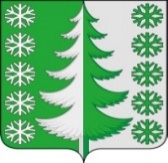 Ханты-Мансийский автономный округ – ЮграХанты-Мансийский муниципальный районмуниципальное образованиесельское поселение ВыкатнойАДМИНИСТРАЦИЯ СЕЛЬСКОГО ПОСЕЛЕНИЯПОСТАНОВЛЕНИЕот 08.07.2021	                        № 60п. ВыкатнойО внесении изменений в постановление администрации сельского поселения Выкатной от 1 апреля 2019 года № 13 «План привлечения сил и средств для тушения пожаров и проведения аварийно-спасательных работ на территории муниципального образования сельское поселение Выкатной»	В соответствии с Федеральным законом от 21.12.1994 № 69-ФЗ «О пожарной безопасности», Федеральным законом от 06.10.2003 № 131-ФЗ «Об общих принципах организации местного самоуправления в Российской Федерации», Федеральным законом от 22.07.2008 № 123-ФЗ «Технический регламент о требованиях пожарной безопасности», в целях совершенствования организации тушения пожаров на территории сельского поселения Выкатной:1. Внести в постановление администрации сельского поселения Выкатной от 1 апреля 2019 года № 13 «План привлечения сил и средств для тушения пожаров и проведения аварийно-спасательных работ на территории муниципального образования сельское поселение Выкатной» следующее изменения:1.1. Приложение 1 постановления изложить в новой редакции согласно приложению. 1.2. Приложение 3 постановления изложить в новой редакции согласно приложению.2. Настоящее постановление вступает в силу после его официального опубликования (обнародования).3. Контроль за выполнением постановления оставляю за собой.Глава сельскогопоселения Выкатной                                                                       Н.Г. ЩепёткинПриложениек постановлению администрациисельского поселения Выкатнойот 08.07.2021 № 60«Приложение 1к постановлению администрациисельского поселения Выкатнойот 01.04.2019 № 13ПЛАНпорядка привлечения сил и средств для тушения пожаров и проведения аварийно-спасательных работна территории сельского поселения Выкатной»                   «Приложение 3к постановлению администрациисельского поселения Выкатнойот 01.04.2019 № 13Переченьдолжностных лиц сельского поселения Выкатной,предприятий, организаций, учрежденийкоторые информируются о возникновении пожара»№ п\пНаименование населенных пунктовПодразделения пожарной охраны, привлекаемые к тушению пожаровСпособ вызова, сообщения (тел.и другие)Расстояние до населенного пункта (км)Техника, привлекаемая для тушения пожаров, по номеру телефонаТехника, привлекаемая для тушения пожаров Наименование организаций,выделяющих технику Дополнительные силы1.п. ВыкатнойПожарная командап. Выкатной, филиал КУ «Центроспас-Югория»8 (3467)376-139В пределах Населенного пунктаГАЗ-33086АЦ1.8-4;Урал 584123АЦ 60-40;6 чел.Трактор ДТ-75 (бульдозер) – 1 ед.; Трактор МТЗ-1523 – 1ед.;Машина скорой медицинской помощи УАЗ 396255МП «ЖЭК-3»п. Выкатной;БУ «Горноправдинская участковая больница» ФАПп. ВыкатнойДПД п. Выкатной – 5 чел.;ПМГ п. Выкатной – 3 чел.;мотопомпы 2 шт.;ранцевые огнетушители – 12 шт.2.с. ТюлиПожарная командас. Тюли, филиал КУ «Центроспас-Югория»89527026765В пределах Населенного пунктаУрал 4320АЦ 60-40;6 чел.Трактор МТЗ-82 – 1ед.; Трактор ТГ-90 (бульдозер) – 1ед.МП «ЖЭК-3»с. ТюлиДПД с. Тюли – 4 чел.;ПМГ с. Тюли – 3 чел.;мотопомпы – 2 шт.;ранцевые огнетушители – 4 шт.№ п/пФ.И.О.Занимаемая должностьНомер телефонаНомер телефона№ п/пФ.И.О.Занимаемая должностьслужебныймобильный123451.Щепёткин Николай ГерольдовичГлава сельского поселенияВыкатной 8 (3467) 37-61-69890487240172.Ворожбит Ксения Николаевна Главный специалист8 (3467) 37-62-29895050080273.Дружков Сергей Викторовичдепутат с. Тюли895270153144.Алиев Фанис АхметсалимовичМастер участка МП «ЖЭК-3» п. Выкатной8 (3467) 37-61-45895197649305.Першин Александр ВитальевичМастер участка МП «ЖЭК-3» с. Тюли8 (3467) 37-79-63890281453906.Шехерева Оксана ПетровнаЗаведующийБУ «Горноправдинская участковая больница»ФАП п. Выкатной8 (3467) 37-61-72890888286587.Хайрудинова Алсу Асхатовна ЗаведующийБУ «Горноправдинская участковая больница»ФАП с. Тюли8 (3467) 37-79-22890488429528.Филатов Глеб ВладимировичЭлектромонтер АО «ЮТЭК-ХМР» в п. Выкатной8 (3467) 37-61-34890888057219.Воронцов Григорий АлександровичЭлектромонтер АО «ЮТЭК-ХМР» в с. Тюли8950500527810.Выстребов Антон ВладимировичНачальник пожарной команды п. Выкатной филиала КУ «Центроспас-Югория»8 (3467) 376-1398904484770911.Волокитин Игорь Сергеевич       Начальник пожарной команды с. Тюли филиала КУ «Центроспас-Югория»895270267658950501764412.Белова Ольга Викторовнадиректор МКОУ ХМР «СОШ им. Героя Советского Союза П.А. Бабичева п. Выкатной»8 (3467) 376-1948902828623113.Тычко Валентина Николаевнадиректор МКОУ ХМР «СОШ с. Тюли»8 (3467) 377-9158900385529614.Филатова Розалия Фанисовназаведующая МКДОУ ХМР Детский сад «Родничок»п. Выкатной8 (3467) 376-1998908881839415.Пуминова Анастасия Александровназаведующая МКДОУ ХМР Детский сад «Чебурашка»с. Тюли8 (3467) 377-9508950502835616.Шехеров Сергей СтаниславовичХанты-Мансийский филиал ОАО «Ростелеком» Ханты-Мансийский районный узел связи линейный участок № 2, п. Выкатной8 (3467) 376-14689048728929